TELEFONO ROSA: PROGETTO DI EDUCAZIONE E FORMAZIONE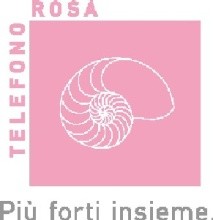 “LE DONNE UN FILO CHE UNISCE MONDI E CULTURE DIVERSE”L’Associazione Nazionale Volontarie Telefono Rosa – Onlus propone il progetto “Le donne un filo che unisce mondi e culture diverse” nell’ambito della formazione degli alunni delle scuole superiori.L’obiettivo principale del Telefono Rosa, con la sua attività di collaborazione con le scuole consolidata negli anni, è quello di favorire la prevenzione della violenza, la promozione della cultura della comprensione, della tolleranza e del rispetto.Saranno approfonditi i temi della violenza di genere, la violenza assistita, la discriminazione, il bullismo, il cyberbullismo e il revenge porn (condivisione pubblica di immagini o video intimi tramite Internet senza il consenso dei protagonisti degli stessi).Per l’anno scolastico 2022-23 sono previste le seguenti attività di formazione:ATTIVITÀ DI FORMAZIONE:CONVEGNO ANNUALE: Il progetto “Le donne un filo che unisce mondi e culture diverse” mantiene la sua struttura basata sul convegno annuale del 25 novembre, nella giornata internazionale contro la violenza alle donne. Il Telefono Rosa con il convegno permette ai ragazzi di incontrare personalità di rilievo nazionale e internazionale e riflettere insieme, non solo sui temi riguardanti la violenza di genere ma anche una riflessione di respiro internazionale sull’attualità sotto l’ottica di genere. Il Telefono Rosa inoltre ogni anno invita un ospite maschile che ha scelto di affrontare il problema della violenza sulle donne proprio per non sottovalutare la sensibilità maschile su questi temi, coinvolgendo così nel dibattito anche i ragazzi e non solo le ragazze presenti in sala.Il Telefono Rosa per garantire la partecipazione alle scuole che lo richiederanno organizzerà il convegno on line, nel caso le circostanze lo permetteranno anche in presenza al teatro Quirino. L’evento sarà registrato sul canale Youtube del Telefono Rosa.PRESENTAZIONE DEL CONCORSO VIDEO “UNO SPOT PER IL TELEFONO ROSA”: La produzione di un video della durata di 2 minuti, da parte degli alunni è parte integrante del progetto di formazione. Evidenzia la loro capacità di elaborazione, riflessione e sintesi sui temi relativi alla violenza in ogni sua forma, compresa la discriminazione per razza, cultura, religione e/o orientamento sessuale: violenza di genere, violenza assistita, bullismo, cyberbullismo e revenge porn.Per approfondire i contenuti delle categorie del concorso video e offrire spunti di riflessione agli alunni e alle alunne che realizzeranno il video, il Telefono Rosa programmerà 5 incontri di 2 ore, uno per ogni categoria con le professioniste dell’associazione:Violenza sulla donna, in ogni sua forma compreso lo stalkingViolenza assistitaDiscriminazione in ogni sua formaBullismo cyberbullismoRevenge porn8 marzo VISIONE E PREMIAZIONE DEI VIDEO, visione di tutti i video degli studenti che hanno partecipato al concorso e la premiazione dei migliori per ogni categoria: violenza sulla donna, violenza assistita, discriminazione, bullismo e cyberbullismo e revenge porn.ATTIVITÀ NELLA CASA RIFUGIO DEL TELEFONO ROSA. Compatibilmente con le normative anti-covid, gli studenti avranno la possibilità di visitare e interagire sia con le volontarie e sia con le operatrici dei centri antiviolenza del Telefono Rosa. In questo modo gli alunni avranno l’opportunità di verificare e comprendere in maniera diretta il cammino di recupero delle donne che hanno scelto di denunciare rischiando per questo la vita. La visita nei centri antiviolenza sarà concordata nel corso dell’anno scolastico con il professore tutor del progetto nel rispetto delle esigenze delle ospiti delle case.Per il PCTO saranno riconosciute 42 ore così suddivise:6 ore per il convegno del 25 novembre6 ore per la premiazione dei video l’8 marzo20 ore per la realizzazione del video10 ore video incontro6 ore visita centro antiviolenza. Saranno riconosciute per il PCTO nel caso sia confermata la visita. In questo caso, il totale delle ore riconosciute per il PCTO sarà 48 ore.